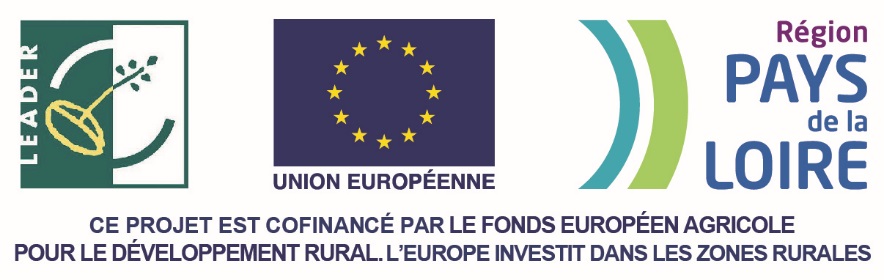 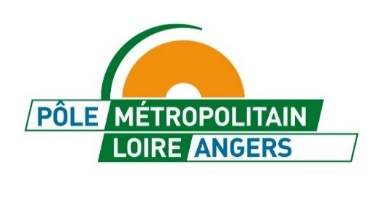 LEADER 2014 – 2020 – GAL LOIRE ANGERSPRESENTATION SYNTHETIQUE DE VOTRE OPERATIONPRESENTATION DU PROJETOrigines du projet (contexte, constat) :Objectifs :Descriptif du projet :CALENDRIER DE MISE EN OEUVRE (date de début/date de fin du projet)BUDGET PREVISIONNELLIEN DE VOTRE PROJET AVEC LES CRITERES DU PROGRAMME LEADERSur quel territoire votre projet rayonne-t-il ?□ Au niveau localPrécisez□ A l’échelle d’un bassin de vie*Précisez□ A l’échelle du Pôle métropolitain, voire au-delàPrécisez*Bassin de vie : Le bassin de vie est le plus petit territoire sur lequel les habitants ont accès aux équipements et services les plus courants. Les services et équipements de la vie courante servant à définir les bassins de vie sont classés en 6 grands domaines:
services aux particuliers / commerce / enseignement / santé / sports, loisirs et culture / transports.Votre projet répond-il aux objectifs du programme LEADER ?Fiche action LEADER sollicitée :□ 1/ Soutenir la reprise et la transmission d’entreprises□ 2/ Développer des services communs et mutualisés pour les entreprises□ 3/ Renforcer l’offre touristique□ 4/ Développer les circuits de proximité en agriculture, artisanat, commerce et services□ 5/ Améliorer la performance énergétique du territoire□ 6/ Coopération du groupe d’action localeA quels objectifs, de la/les fiches en question, votre action répond-elle, plus précisément :Votre projet est-il innovant ? L’innovation ne se traduit pas nécessairement par l’apparition d’un produit ou d’un service nouveau mais par la mise en place d’idées, de méthodes ou d’objectifs inédits sur le territoire. Ce critère est très lié au milieu sur lequel il prend place.□ Non□ Oui, en quoi ?		□ Amélioration d’une opération existante		□ Projet inédit sur le territoire du GAL Loire Angers		□ Projet totalement nouveau et expérimental, précisez en quoi :Votre projet s’inscrit-il dans une démarche collective et partenariale ? La volonté de partenariat se caractérise par la recherche du regroupement d’un maximum d’acteurs concernés par le projet. Le partenariat permet souvent de donner plus d’ampleur au projet, ou encore de mutualiser les expériences, moyens et compétences.□ Non□ Oui, lesquels ? 		□ Le projet est monté et mené par un seul acteur, sans concertation		□ Le projet est mené par un nombre restreint d’acteurs issus d’un seul secteur d’activité avec une concertation                              restreinte		□ Le projet regroupe des acteurs locaux publics et/ou privés de plusieurs secteurs d’activitésAvez-vous intégré à votre réflexion la population locale ou les usagers potentiellement concernés par le projet ?□ Non□ Oui, comment ?	Votre projet s’inscrit-il dans une démarche de développement durable ? « Le développement durable est un développement qui répond aux besoins du présent sans compromettre la capacité des générations futures à répondre aux leurs », rapport Bruntland, 1987. Selon le cadre de référence des projets territoriaux de développement durable, d’août 2013, du Ministère de l’écologie, du développement durable et de l’énergie, le développement durable concilie les 5 piliers cités ci-dessous.□ Non□ Oui, dans ce cas, précisez dans quels domaines :	□ LUTTE CONTRE LE RECHAUFFEMENT CLIMATIQUE ET PROTECTION DE L’ATMOSPHERE		□ Maitrises de consommations et de la demande en énergie		□ Promotion des énergies renouvelables		□ Limitation de l’étalement urbain, générateur de transport automobile		□ Priorité à des modes de transports moins émetteurs de gaz à effet de serre		□ Prise en compte de l’objectif de réduction d’émission de gaz à effet de serre dans l’urbanisme et la construction		□ Encouragement de modes de production moins émetteurs de gaz à effet de serre		□ Stratégies d’adaptation aux changements climatiques prévisibles dans les différents domaines impactés□ PRESERVATION DE LA BIODIVERSITE, PROTECTION DES MILIEUX ET DES RESSOURCES		□ Préservation de la diversité des habitats écologiques et des paysages		□ Lutte contre les pollutions des milieux (eau, air, sols)		□ Gestion écologiquement rationnelle des déchets et eaux usées		□ Méthodes agronomiques et systèmes de production durables□ EPANOUISSEMENT DE TOUS LES ETRES HUMAINS		□ Satisfaction des besoins essentiels pour tous : logement, eau potable, santé, environnement sain	□ Lutte contre toute forme d’exclusion	□ Parité et égalité professionnelle	□ Gouvernance et démocratie participative	□ Accueil individualisé sur le territoire et administration de proximité□ COHESION SOCIALE ET SOLIDARITE ENTRE TERRITOIRES ET ENTRE GENERATIONS		□ Inclusion sociale et accès à l’emploi pour tous	□ Réduction des inégalités d’accès aux soins de santé	□ Logement et politique foncière	□ Urbanisme et cadre de vie	□ Rénovation urbaine et revitalisation rurale	□ Sécurité et prévention des risques (naturels, industriels et technologiques)	□ Solidarité intercommunale□ DYNAMIQUES DE DEVELOPPEMENT DE SUIVANT LE MODE DE PRODUCTION ET DE CONSOMMATION RESPONSABLE		□ Coopération interterritoriale en matière de développement économique	□ Actions favorisant le recours à l’emploi local	□ Promotion des systèmes productifs locaux et de l’écologie industrielle	□ Promotion de l’économie solidaire	□ Diversification des producteurs et des activités	□ Réduction des déchets à la source	□ Actions visant la modification des comportements de consommation (pédagogie, information...)	□ Protection des ressources naturelles	□ Lutte contre les nuisances et les atteintes au paysageQuelle est la plus-value de l’aide LEADER ?Sans le soutien financier de LEADER :□ Votre projet se réaliserait quand même□ Votre projet se réaliserait ultérieurement et/ou différemment. Précisez :□ Votre projet ne se réaliserait pasEvaluation de votre projetIndiquez et chiffrez des indicateurs prévisionnels de réalisation et de résultats pour évaluer l’impact de votre projet (cf. fiche action) :FICHE PROJET (document support présenté en Comité de programmation)Dossier n° :Nom du projet :Maitre d’ouvrage :Fiche action :Budget prévisionnel :Montant sollicité :Territoire concerné par le projet :Territoire concerné par le projet :DEPENSESMONTANT HT/TTCRESSOURCESMONTANTEtat Conseil RégionalConseil DépartementalAutres : communes, EPCI...Union européenne : FEADER-LEADERContribution privéeAutofinancement TOTAL€TOTAL€